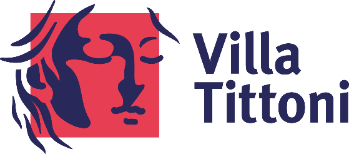 GLI ESPOSITORI DI “MARKET IN VILLA”16 DICEMBREORE 10:30 – 19:30 ORARIO CONTINUATOINGRESSO GRATUITOAERRE CREATIONS		oggetti unici rielaborando cravatte e stoffe vintage.														ALEJDA	Piccoli gioielli, creazioni uniche, incontro tra la magia dei cassetti delle nonne e la fantasia dell’artista.														AlemaiuguAle			Gioielli realizzati con la tecnica soutache																ARTEMENTA	Nel suo mondo si possono trovare forme uniche e particolari, tecniche diverse, tanti colori, materiali di riciclo, metallo, ceramica, pietre, legni e vetri di mare					Donatella Corti	Abiti e accessori per bimbi e signore												Double Stitched	Piccolo atelier per donne e bambini con sede a Milano. Ogni abito è pensato, studiato, tagliato e cucito a mano, selezionando le migliori qualità di seta, lino, cotone															Emi creazioni maglieria	Creazioni in maglieria con filati pregiati																EPA! design	EPA! design sono gioielli e accessori fatti a mano utilizzando forme semplici e diversi materiali per ogni collezione creando pezzi unici e originali																filo e segno			Bijoux realizzati con filati e tessuto																I legni di Paola e Daniele	Nelle loro creazioni il legno prende forma e colore																Il Pane Furbo			Sculture in carta pesta																Knock on Wood	Arredamento realizzato a mano, mobili e pezzi unici di design, restauro ligneo di antichità.																Kinoa				Accessori per la casa																KOKORO NAIF	Kokoro Naif è un brand indipendente che crea illustrazioni itineranti, una dimensione dove la fantasia prende vita e crea universi colorati e gioiosi dove è bello smarrirsi, perché i sogni rappresentano la parte più profonda di noi.														Le Piscinine			Accessori per i bimbi e per la mamme																Locreacri	Ceramiche con fiori e foglie vere: uniche come solo la natura può essere																LUX CREAZIONI		Borse in stoffa realizzate i stile retro'																MARINELLE BAG	Marinelle Bag, interpretando la richiesta di originalità e unicità nella creazione di accessori moda, disegna e realizza a mano borse e cappelli in filati pregiati, con particolari in pelle tagliati nel proprio laboratorio, utilizzando l'antica tecnica del crochet													Mice				Creazioni in argilla																Midollo eccentrico	ECCENTRICO è un collettivo artistico  che nasce dal desiderio di Giorgio e Virginia di dare vita ad un progetto di riscoperta e valorizzazione di tecniche classiche e antichi mestieri in chiave contemporanea. Un ebanista e una decoratrice che insieme realizzano complementi d’arredo illustrati														nirvana iuso made in milano	Borse e accessori per tutti																nodo.e.nodo	Nodo.e.nodo. Tutto rigorosamente handmade, trae ispirazione dalla tradizione dell'intreccio di fili per dare vita a complementi di arredamento moderni															PAPPAPPERO			Abiti per bambini																PENSIERI ANIMALI		Laboratorio di sartoria creativa per bimbi																Riciclabo			Progetto creativo																Sabi' Creazioni		Borse e accessori																Stefy Io Lab	Accessori da indossare originali e spesso pezzi unici: caucciù, alluminio e resine diventano originali collane, orecchini e anelli. Lane e tessuti innovativi si trasformano invece cappelli, stole o fasce multiuso									Vango anche io	E’ un progetto che unisce parole, illustrazioni e creatività. L’obiettivo è di dare vita a manufatti sostenibili, unici e imprevedibili												Per ulteriori informazioni: mercatotittoni@gmail.com - ufficiostampa@villatittoni.it